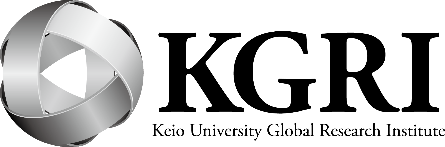 KGRI Working Papers No.*Title of paper (16pt)Version1.0 (12pt) Month 2017 (12pt)Author (14pt)Keio University Global Research Institute© Copyright 2017 Author (10pt)(Title) Professor, (Affiliation) Faculty of Economics, Keio University (10pt)